POROČILO ZDRAVJE V VRTCURdeča nit 2022/23: »Prihodnost je moja«9. sku. Kombinirani oddelek od 1 – 4 leta » MIŠKE«Zelo velik pomen vsakodnevno dajemo skrbi za naše zdravje, ki je potekalo od začetkašolskega leta 2022 do konca šolskega leta 2023 z utrjevanjem in nadgradnjo že znanega, ki bootrokom pozitivna popotnica skozi njihovo življenje. Vzgojiteljici sva bili otrokom ves časpozitiven zgled z zdravim načinom življenja. Spoznavali smo zdrav, varen način življenja zrazličnimi vsebinsko bogatimi aktivnostmi s pogovori, skozi igro... konkretnimi dejavnostmi.Narava v povezavi z gibanjem, krepitvijo zdravja, utrjevanju kondicije na svežem zraku, uživanjuvode in varovanju okolja, zdrave raznolike prehrane iz domačih pridelkov, izdelovanjuposušenega sadja in njegovemu uživanju, kulturi prehranjevanja, vsakodnevnih situacijah vigralnici in na prostem, skrbi za osebno higieno, sprostitvene igre, navajanju na primernooblačenje in obuvanje, glede na vremenske razmere in druge situacije, izvajanju medsebojnevrstniške sprejetosti, možnosti posameznika po odmiku od drugih otrok v svoj lasten kotiček vigralnici ali v naravi, spretnosti shajanja s samim seboj in druženju z drugimi ljudmi,osebnostnim zorenjem ob pridobivanju znanja, spretnostih, metodah, ravnanju v določenihživljenjskih situacijah z osebnostno rastjo in sposobnosti razvijanju empatije, čustvovanja zdrugimi, sprejetostjo samega sebe, samozavedanju, vljudnosti, spoštovanju, vzpostavljanjuprijateljstva, umirjenosti, varnosti. Za naš um in telo smo in bomo skrbeli še naprej in nato smozelo ponosni, kar se kaže skozi naše zdravje, dobro počutje in z veselim obiskovanjem vrtcanaših otrok.Zapisala: Vzg. Jana Kloboves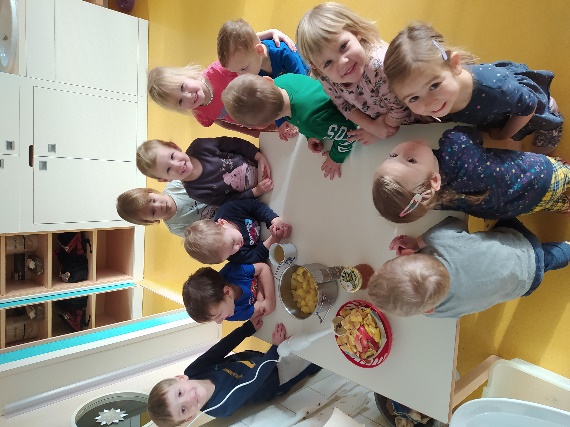 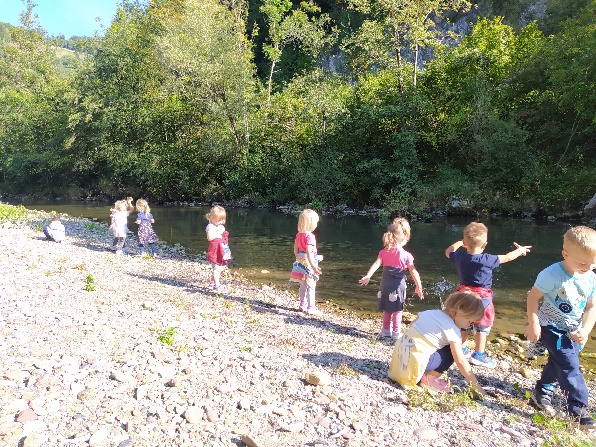 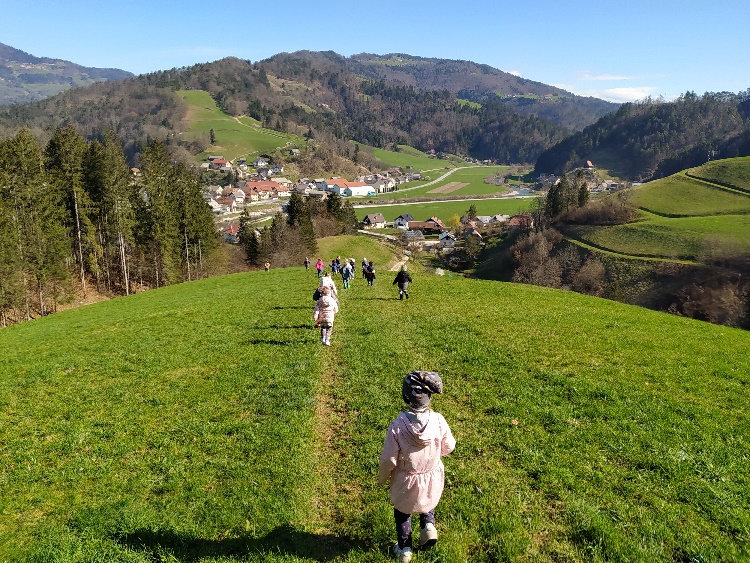 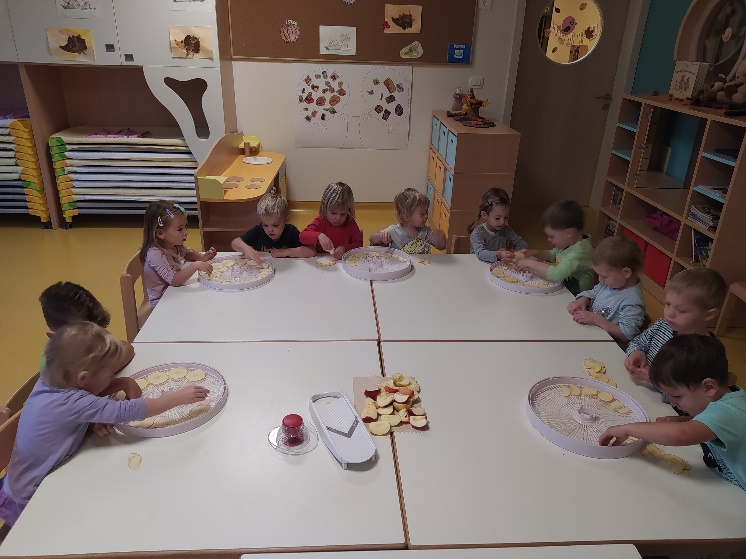 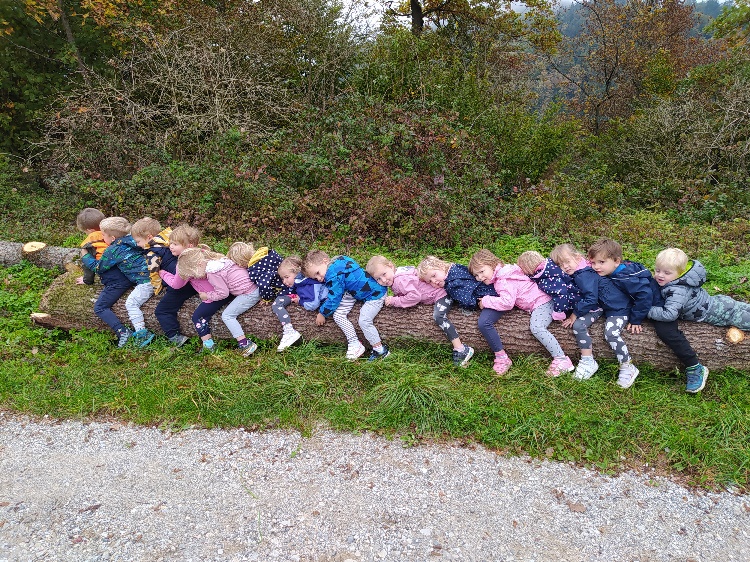 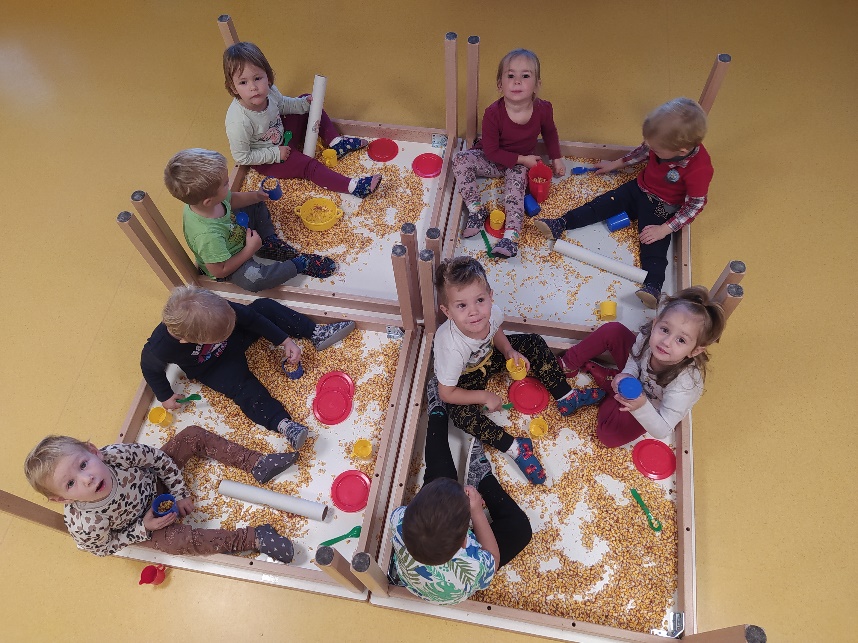 